2017-2018 EĞİTİM VE ÖĞRETİM YILI ……………………………. ORTAOKULU5.SINIFLAR TÜRKÇE DERSİ 2. DÖNEM 2. YAZILI SINAVISORU 1 – Yukarıdaki metinle ilgili aşağıdaki 5N1K sorularını cevaplarını alttaki kutulara yazınız.SORU 2 – Yukarıdaki metinle ilgili aşağıdaki boşlukları doldurunuz.AD - SOYAD:SINIF:NUMARA:NOT:Yıllarca suyunu bilinçsizce harcayan köye, günlerden bir gün kötü bir haber gelmiş. (I)Bu haber ormanda suyun bittiğini söylüyormuş. Keloğlan haber üzerine uzun süre düşünmüş ve bir karar vermiş. Kararını verirken de aklına sürekli yardım ettiği hayvanlar gelmiş. Hayvanlarla birleşip dağları delecekmiş. Böylece suya ulaşabilirmiş. Keloğlan hayvanları ikna ederek işe koyulmuş. Günler akıp gidiyormuş ama bir suya ulaşamıyorlarmış. Ümitsizliğe kapılan hayvanlar pes etmiş ve az sayıda hayvan kalmış. Bu kalan hayvanların da üçü beşi de susuzluktan ölmüş. Keloğlan ise hiçbir zaman pes etmiyormuş. Bu durumu gören Dağ, Keloğlana yardımcı olmak istemiş ve dile gelerek şöyle demiş:- Ey Keloğlan! Bana bir kere balta ile vur.Keloğlan başta vurmak istemese de yapacak bir şeyin olmadığını görünce dağa vurmuş. Dağ şiddetle ağlamaya başlayınca Keloğlan bir yandan üzülmüş bir yandan da sevinmiş. Dağı sakinleştirmek istemiş ama da ağlamayı bir türlü kesmiyormuş, (II)her taraf dağın akıttığı su ile sel içinde kalmış. Daha sonra Keloğlan’ın aklına bir fikir gelmiş. Hayvanlarla birleşerek karşı ormana kadar bir oluk yapmışlar. Böylece dağın ağladığı sular köye ulaşabilecekmiş ve öyle de olmuş. Kısa sürede köye ulaşan su; kuruyan dereleri doldurmuş, solan çiçekleri canlandırmış. Bu metnin başlığı …………………………………………… olabilir.Bu metinde orman ile ilgili ………………………….. sanatı kullanılmıştır. Bu metnin türü ……………………’dır.Metinde ……………………….……. önemine değinilmiştir.SORU 3 – Aşağıdaki cümlelerin hangisinde “bitti” sözcüğü metinde (I) numaralı cümledeki anla-mıyla kullanılmıştır?Artık seninle arkadaşlığımız bitti! Girdiğimiz sokakta yol bitti.Okuldaki kalemin mürekkebi bitmiş.Bittin sen benim gözümde artık! SORU 4 – Metinde altı çizili alanla ilgili hangisi söylenebilir?Amaç-sonuç cümlesidir.Şart-sonuç cümlesidir.Neden-sonuç cümlesidir.Konuşturma sanatı vardır.SORU 5 “ Küçük şeyler birike birike büyük miktarlara ulaşır.” cümlesi aşağıdaki atasözlerinden hangisini açıklar? Sakla samanı, gelir zamanı. Damlaya damlaya göl olur. Ak akçe kara gün içindir. Bakarsan bağ, bakmazsan dağ olur.SORU 6Kitabın üstündeki cümle aşağıdakilerden hangisi ile tamamlanırsa nesnel bir anlatım ifade eder?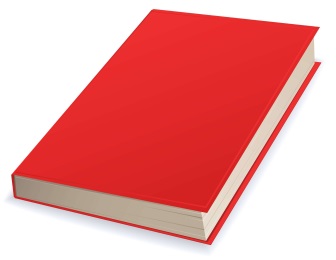 A)  diğer kitaplardan daha güzel  B)  hiç hoşuma gitmediC)  yüz elli sayfadan oluşuyorD)  insanı kendine bağlıyor  SORU 7“ Benim canım arkadaşım, gözümde tütüyorsun,” cümlesindeki altı çizili ifadenin anlamı aşağıda-kilerden hangisidir? A) Mutlu olmak B) Aşırı sevinmek C) Çok özlemek D) İçine doğmakSORU 8Eda ( ) Sinem ( ) Elvan ve ben Bilge( )ye gideceğiz   ( ) Birlikte ders çalışacağız ( )Yukarıdaki cümlede boş bırakılan parantezlerin içine sırasıyla hangi noktalama işaretleri gelmelidir?( , ) – ( , ) –( ‘ ) – ( . ) –( ! )    ( , ) – ( ‘ ) –( - ) – ( ! ) –( . )( , ) – ( , ) –( ‘ ) – ( . ) –( ! )     ( , ) – ( , ) –( ‘ ) –( . ) –( . )SORU 9Aşağıdakilerden hangisi kesinlikle hayal ürünüdür? Minicik elleriyle kocaman çantayı hiç zorlanmadan taşıyordu. Çocuk yaralı serçeyi alıp kenara koydu. Tilki, kargadan bir şarkı söylemesini istedi. Bu sahilde martı sesleri duyarak yürürsünüz.SORU 10Aşağıdaki cümlelerin hangisinde yazım yanlışı vardır?A) Telefonunu kim de unuttun?B) Bu sabah işe geç mi kaldın?C) Anladım ki insanlarla uğraşmak zormuş.D) Karadeniz'de dalgalar.SORU 11“Üzeri nakışlı” anlamına gelen bir kelime türetmek için “iş” kelimesine aşağıdakilerden hangisi eklenmelidir?A) -çi 	        B) -li 	  C) –lik       D) –sizSORU 12Aşağıdaki cümlelerin hangisinde altı çizilisözcük mecaz anlamıyla kullanılmıştır?A) Genç adam, gözlerini kapatarak şiiri dinledi.B) Gün battı, dağlar karardı, yıldızlar parladı.C) Bardaktan boşanırcasına bir yağmur yağdı.D) Satıcının ince davranışı müşteriyi etkiledi.SORU 13Aşağıdaki sözcüklerin hangisinde hem yapım eki hem de çekim eki vardır?A) tarlada		B) odunluk    	C) çiçekçide		D) yolculukSORU 14Ufacık ve biricik oğlum bugün okula başlıyor.Yukarıdaki cümlede hangi ses olayı yoktur?A) Ünsüz düşmesi               B) Ünlü türemesiC) Ünlü daralması               D) Ünsüz türemesiSORU 15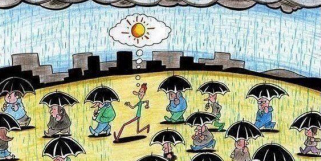 Yukarıdaki görselin ana fikri nedir?Olumsuzluklar karşısında güzel düşünebilen insanlar mutlu olurlar.İnsanlar yağmurlu havada mutsuz olabilirler.İnsanlar kötü durumlar karşısında tedbirli olma-lıdır.İnsanlar güzel havalarda daha mutlu olmak-tadırlar.